الخطة الاستراتيجية لكلية الآداب والعلوم بوادي الدواسر1437-1442 هـ2016- 2021 م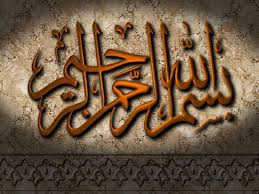 منهجية إعداد الخطةالمرحلة الاوليةتحديد الفئات ذات العلاقةمعرفة وتحليل البيئة الداخلية والخارجية للكلية.المرحلة التشخيصيةحصر المعلومات والاحصاءات اللازمة.معرفة وتشخيص الوضع الراهن باستخدام التحليل الرباعي SWOT Analysisإعطاء الأولويات للقضايا المهمة7 نقاط القوة والضعف للكلية:الفرص والتهديدات للكلية:المرحلة المرجعيةالمقارنات المرجعية Benchmarkingدراسة الممارسات المتميزة Study of Distinguished Practices المرحلة النهائيةتحديد الاطار الزمني والاولوياتتحديد الاهداف والاجراءات التنفيذيةتحديد البرامج تحديد المؤشراتوضع خطة للمتابعة والتقييم المستمر.مصادر ومرجعيات الخطةالخطة الاستراتيجية لجامعة الامير سطام بن عبد العزيزالخطة الاستراتيجية السابقة للكليةالتقرير السنوي للكلية 1436-1437عينة من الخطط الاستراتيجية لكليات الآداب والعلوم على المستوى المحلي والإقليمي. الابحاث العلمية التي لها علاقة بالموضوعالأهداف الاستراتيجية للخطة       توفير بيئة تعليمية مناسبة في الكلية.ضمان جودة البرامج الأكاديمية للحصول على الإعتماد الأكاديمي.تطوير مهارات ومعارف أعضاء هيئة التدريس والطلاب.تطوير البنية التحتية للكلية.تعزيز الخدمات الأكاديمية المقدمة للطلاب.3 منهجية إعداد الخطةيتم إتباع المنهجية العلمية في إعداد الخطة الاستراتيجية كالآتي:إعداد مشروع الخطة الاستراتيجية واعتماده في مجلس الكلية.تكوين فريق العمل من رئيس وثمان أعضاء يمثلون الأقسام العلمية والوحدات ذات الصلة بالكلية ويسمى (فريق التخطيط الاستراتيجي)، ويعاونه ذوي الخبرة من الأقسام داخل الكلية.تنظيم لقاءات دورية لإعداد تصور أولي للخطة الاستراتيجية، وأهدافها، والمشاريع والبرامج المناسبة لها.وضع مراحل إعداد الخطة الاستراتيجية، ووضع جدول زمني للانتهاء منها.تشخيص الوضع الحالي للكلية من خلال تحليل نقاط القوة والضعف والفرص والتهديدات (التحليل البيئي)، واستخلاص عوامل النجاح الأساسية في ضوء ملامح رؤية ورسالة الكلية.تحديد الأهداف الاستراتيجية للكلية، وتحديد الاستراتيجيات المناسبة التي تسهم في تحقيق هذه الأهداف.تنفيذ البرامج التدريبية (ورش عمل + دورات + محاضرات) اللازمة لإعداد الخطة الاستراتيجية، والتي تضمن المشاركة المجتمعية للكلية بها.صياغة المسودة الأولى للخطة الاستراتيجية، وعرضها على أعضاء مجلس الكلية لدراستها وابداء الآراء بشأنها.الرفع بالمسودة الثانية للخبراء لإبداء المرئيات.الصياغة النهائية للخطة الاستراتيجية تمهيداً لاعتمادها من مجلس الكلية.بناء الخطة التنفيذية للخطة الاستراتيجية، وعرضها على مجلس الكلية لإقرارها.8 كلية الآداب والعلوم بوادي الدواسر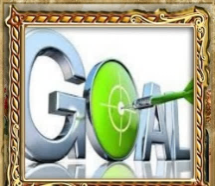 دراسة بيئة التعليم والتعلمالأقسام الاكاديمية بكلية الآداب والعلوم بوادي الدواسر 1428الأقسام الاكاديمية بكلية الآداب والعلوم بوادي الدواسر 1436-1437الأقسام الاكاديمية بكلية الآداب والعلوم بوادي الدواسر 1437-14389 الأهداف الاستراتيجية:الأهداف الاستراتيجية للكلية:أن تصبح الكلية مؤسسة تعليمية ذات قدرات تنافسية عالمية في مجال التعليم التخصصي.تعظيم المساهمة في البحث العلمي والتعاون المشترك مع المؤسسات البحثية الأخرى محلياً ودولياً.تعظيم المشاركة المجتمعية والمساهمة الفعالة لخدمة وتنمية البيئة.الارتقاء بالقدرات الخاصة للموارد البشرية وتعظيم الاستفادة بالتكنولوجيا الحديثة في مجال التدريس والبحث العلمي والتدريب.توفير المناخ الجامعي والبيئة العلمية المناسبة في ظل الالتزام بالقيم والمبادئ والأخلاق والعدل والمساواة والتعاون.الاستراتيجيات والسياسات التنفيذية:تهيئة الكلية للاعتماد الأكاديمي من الهيئات المختصة داخلياً وخارجياً.تحسين البيئة التعليمية والتكنولوجية للكلية.إعادة هيكلة البرامج والمناهج والمقررات وفق المعايير العلميةتطوير وتنمية الكوادر البشرية بالكلية.تطوير الخطة البحثية للكلية في إطار رؤية ورسالة الكلية. توجيه البحث العلمي للتخصصات النظرية والتطبيقية.تشجيع الالتحاق بالدراسات العليا.نشر الوعي البيئي والثقافي بقضايا المجتمع.نشر مبادئ آداب وأخلاقيات المهنة.انشاء لجنة لمراجعة الأداء وقواعد وإجراءات العمل.تنمية الموارد البشرية والارتقاء بتكنولوجيا المعلومات.الدراسة الدائمة والمستمرة لمتطلبات المجتمع.توفير وتوثيق التعاون المتبادل بين الكلية والمجتمع.الخطة والمهام التنفيذيةالخطة البحثية:توجيه أعضاء هيئة التدريس لعمل دراسات بحثية تخدم الكلية والمجتمع.توجيه البعثات (المبتعثين) الداخلية والخارجية لخدمة رؤية ورسالة الكلية.تحفيز الطلاب الباحثين للمشاركة الفعالة في المشروعات البحثية.توجيه نقاط البحث في الكلية الى الأبحاث التطبيقيةعقد مؤتمر علمي للكلية كل عام لمناقشة موضوع في نطاق اهتمام الكلية والمجتمع.أهداف الخطة:رفع مستوى البحث العلمي وتطبيقاته وأثره على تنمية المجتمع.رفع الكفاءة الأكاديمية والبحثية والوظيفية لعضو هيئة التدريس.التعاون والتكامل مع الأقسام العلمية المختلفة داخل وخارج الكلية.تشجيع وتحفيز عضو هيئة التدريس لنشر أبحاثه العلمية في المجلات المرموقة.توجيه البحث العلمي للمجال التطبيقي.تشجيع الالتحاق بالدراسات العليا لخريجي الكلية من الطلاب المتميزين.السياسات:الابتكار والتجديد والابداع في الأبحاث العلمية.نشر الأبحاث العلمية في الدوريات والمجلات العلمية الدولية المحكمة ذات التأثير العالي (Impact Factor) التقييم العلمي لعضو هيئة التدريس على مجمل نشاطه العلمي والبحثي من قبل اللجان العلمية الدائمة.الارتباط الدائم بين الخطط البحثية لجميع الأقسام وبين المجتمع.مؤشرات النجاح:زيادة التسجيل السنوي للماجستير والدكتوراة من مبتعثي الكلية.اشتراك أعضاء هيئة التدريس في مناقشة وتحكيم الرسائل العلمية.اشتراك بعض أعضاء هيئة التدريس للمشاركة في المؤتمرات العلمية بالخارجزيادة نشر الأبحاث العلمية بالمجلات العربية والأجنبية ذات معامل التأثير العالي.عقد اللقاءات العلمية والندوات وورش العمل في جميع الأقسام العلمية بالكلية.خطة خدمة وتنمية المجتمع:الأهداف:خدمة وتنمية المجتمع من خلال المشاركة المجتمعية والمشروعات البحثية.التواصل المستمر مع المؤسسات التعليمية والمهنية في الإطار الجغرافي للكلية للحكم على كفاءة مخرجات العملية التعليمية.تنظيم المؤتمرات والندوات العلمية المتميزة تظهر الجوانب العلمية المتطورة للكلية.تشجيع وتحفيز روح الابداع والابتكار للطلاب وأعضاء هيئة التدريس والعاملين بالكلية.انشاء رابطة لخريجي الكلية، وأصدقاء الكلية من الشخصيات الطبيعية والاعتبارية في المجتمع.عقد دورات وورشات عمل تفيد فئات المجتمع.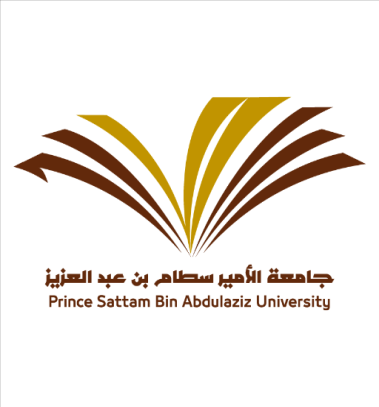 الإطار العام المقدمةإن الحمد لله والصلاة والسلام على رسولنا الكريم محمد ، وبعد :بدأ مشروع الخطة الاستراتيجية لكلية الآداب والعلوم بوادي الدواسر في عام 1434 هـ ، وتم تشكيل لجان اشرافيه وتنفيذية لإعداد وتنفيذ الخطة الاستراتيجية ضمن فترة زمنية تستمر لعشر أعوام (1434-1444هـ).وفي بداية الفصل الدراسي الاول لعام 1437-1438 قام فريق التطوير والجودة بكلية الآداب والعلوم بوادي الدواسر بوضع الخطة الاستراتيجية الجديدة للكلية والتي تستمر باذن الله لمدة خمس سنوات وتم التعديل عليها نظراً للأمور التالية:إعادة هيكلة الهيكل التنظيمي والإداري للكلية.النظر في صياغة الرسالة والرؤية والأهداف للكلية.تحليل ودراسة البيئة الداخلية والخارجية للكلية.الاستفادة من المقارنات المرجعية ومؤشرات الاداء الرئيسية.تحليل ودراسة أبرز نقاط القوة والضعف بالكلية .تقديم مقترحات لتجاوز الصعوبات ونقاط الضعف بالكلية.وتشرف وكالة التطوير والجودة بالكلية على إعداد الخطة الإستراتيجية للكلية بالتنسيق مع وحدة الخطة الاستراتيجية واللجان المشاركة (لجنة التوجيه للإشراف على الخطة الاستراتيجية واللجنة التنفيذية للخطة).تحوي الكلية (4) وكالات يتبعها (19) وحدة مساندة لها و(8) اقسام أكاديمية ( اللغة العربية وآدابها , اللغة الإنجليزية وآدابها ، الرياضيات , علوم الحاسب ، الفيزياء، والأحياء والكيمياء والدراسات الاجتماعية)، ويبلغ عدد الطلاب (1365) وعدد الطالبات (2399) كما يبلغ عدد أعضاء هيئة التدريس ومن في حكمهم من المحاضرين والمعيدين بالكلية (156) عضو، منهم ( 39 ) سعوديين ، (117) من غير السعوديين، ويبلغ عدد اعضاء الهيئة الادارية بالكلية (76)عضو كلهم من السعوديين.لقد اعتمد في إعداد الخطة الاستراتيجية على منهجية انبثقت من ابرز النماذج المحلية والاقليمية في عمليات التقييم  وذلك لتحديد نقاط القوة والضعف وتحليل التحديات والتهديدات والفرص في البية الداخلية والخارجية للكلية وعلى اساس ذلك تم صياغة اهم المحاور الاستراتيجية المهمة التي يجب أن تبنى على اساسها الخطة.كان البدء لإنشاء كلية الآداب والعلوم بوادي الدواسر  خطاب معالي وزير التعليم العالي رقم 33/28/18248 وتاريخ 11/6/1426هـ المتضمن التوجيه باتخاذ الإجراءات اللازمة لإنشاء كلية الآداب والعلوم بمحافظة وادي الدواسر. أنشأت الكلية عام 1428هـ وبدأت الدراسة بها خلال الفصل الدراسي الأول من العام نفسه ، حيث تم استقبال المسجلين الجدد من الطلاب ، وتم قبول أكثر من 800 طالب للفصل الدراسي الأول والثاني في التخصصات التالية : اللغة العربية وآدابها ، اللغة الإنجليزية وآدابها ، الرياضيات ، علوم الحاسب والمعلومات تم تكليف سعادة د.مبارك محمد الحماد بالإشراف على مشروع إنشاء و تأسيس كلية الآداب و العلوم بمحافظة وادي الدواسر كأول عميد للكلية ، حاليا سعادة د. سفر بن بخيت المدرع ثالث عميد للكلية.نقاط القوةنقاط الضعفالإرشاد الأكاديمي للطلابمساحات محدودة للطلبة للقيام بالبحث العلمي تنوع البرامج الاكاديميةمحاضرات مسائية وجود برامج لخدمة المجتمعلا يوجد مساقات تتعلق بالخبرة الميدانية في البرامج الأكاديمية الحاليةكفاءة وخبرة العاملين من أعضاء هيئة تدريس وإداريينعدم وجود انشطة ترفيهية للطلبة وأعضاء هيئة التدريس بصورة مرضيةالالتزام بالوقتضعف الطلاب باللغة الانجليزية وخاصة في السنة الاولى من الدراسةتطبيق معايير ضمان الجودةلا يوجد برامج للدراسات العليا بالكليةتعاون إدارة الكلية مع أعضاء هيئة التدريسكثرة غياب الموظفين والطلابتميز الموقع الالكتروني للكليةالتسويف عند التحضير لاختبارات المقرر الدراسي توفر مدربين للتعلم الالكتروني عدد محدود من المدربينندوات علمية وورش عمل متخصصةتوفر الخدمات والتقنيات الحديثة لكنها غير منفذه بصورة صحيحةالفرصالتهديداتبعض التقنيات الحديثةاستقالة الكفاءات التدريسيةالدورات التدريبيةتراجع اعداد المسجلين والمقبولين في بعض البرامجالترقيات الوظيفية لأعضاء هيئة التدريسعدم رضا المستفيد الداخلي والخارجيفتح أقسام أكاديمية جديدةالبعد الجغرافي عن مركز الجامعة الرئيسيبرامج الابداع والتميزتراجع مستوى بعض الخريجينإنشاء وكالة للبحث العلمي والدراسات العليا والسنة التحضيريةزيادة العبء لقبول الطلاب في برامج معينة بالكلية (قسم اللغة العربية)الموقع الجغرافي للكلية ضمن منطقة زراعيةاستمرار بعض أعضاء هيئة التدريس بإتباع الطرق التقليدية في التعليم والتعلمإقامة تعاون وشراكات مع اصحاب العمل المحليينأمن واستقرار عضو هيئة التدريسرغبة أعضاء هيئة التدريس بعقد برامج تدريبية لخدمة المجتمع المحليالرؤيةالرسالةالقيمكلية متميزة في التعليم، والبحث العلمي، وخدمة المجتمع.تعمل الكلية على تأهيل الخريجين الأكفاء ودعم البحث العلمي، والمساهمة في خدمة المجتمع بمعايير متميزة على المستوى الوطني.الإتقان: مراقبة الله في كل عمل، والالتزام بمعايير الجودة، والسعي نحو التميز والتطوير المستمر.العدالة والنزاهة: معاملة جميع منسوبي الكلية وفق معايير واحدة، دون تحيز، أو محاباة.العمل بروح الفريق: بث الروح الجماعية للعمل، وتشجيع التعاون لإنجاز المهام، وتحقيق الأهداف. الشفافية والمساءلة: توثيق تقارير أداء الكلية، وتوجهاتها، ونشرها بمصداقية، والإجابة عن كافة الاستفسارات المتعلقة بشأنها دون تأجيل .الأهدافرعاية الطلاب وتطوير قدراتهم ومهاراتهم العلمية.تطوير نظام إداري داعم.استقطاب أعضاء هيئة التدريس المتميزين والمحافظة عليهم.تطوير التعليم وتوفير بيئة تعلم جاذبة.خدمة الخريجين والتفاعل مع سوق العمل. تأسيس بنية الدراسات العليا والبحث العلمي. تعزيز تطبيقات الجودة الشاملة. ناء شراكات فاعلة محلية وعالمية.                  المهمة الأولى: تحسين حصيلة تعلم الطالب في الكليةالمهمة الأولى: تحسين حصيلة تعلم الطالب في الكليةوصف المهمةاستراتيجيات التنفيذتحسين حصيلة تعلم الطلاب لتتوافق مع معايير الهيئة الوطنية للاعتماد الأكاديميالسياسات:التزام الأقسام العلمية بتحديد المواصفات المرغوبة في الخريجين.تطابق المواصفات مع متطلبات الممارسة الجيدة للمهنة في سوق العمل.اعداد قوائم بالمواصفات المطلوبة لتضمينها في البرامج والمقررات الدراسية.التقويم والمراجعة المستمرة لدرجة وفاء البرامج بإكساب الطالب بالمهارات المتوافقة مع الممارسة الجيدة للمهنة.تحسين حصيلة تعلم الطلاب لتتوافق مع معايير الهيئة الوطنية للاعتماد الأكاديميالأدوات:استطلاع رأي الخريجين، وأصحاب الأعمال، واعداد التقارير الدورية لنتائج التقويم.وضع الإجراءات التي تواجه مجالات القصور وتعالجها.انشاء وحدة متابعة الخريجين وتحديد آلية استمرار التواصل معهم.المهمة الثانية: تحسين ممارسة مساعدة الطالب من الناحية التعليميةالمهمة الثانية: تحسين ممارسة مساعدة الطالب من الناحية التعليميةوصف المهمةاستراتيجيات التنفيذتوفير أنظمة فعالة لتقديم المشورة الأكاديمية ومتابعة التقدم الدراسي وتوفير المساعدة عند الحاجة.السياسات:اعداد وثيقة نظام الارشاد الأكاديمي الفعال على مستوى الأقساموضع سياسة وإجراءات ملزمة لمتابعة تقدم الطالب الدراسي وحل الصعوبات التي تواجه البعض.اعداد آلية متابعة الأقسام لتقدم أداء ونتائج الطالب علمياً حتى يتم تخرجهتوفير أنظمة فعالة لتقديم المشورة الأكاديمية ومتابعة التقدم الدراسي وتوفير المساعدة عند الحاجة.الأدوات:توفير الأماكن المناسبة ليستفيد الطالب من وقته داخل الكلية في مراجعة الدروس، والتحضير والاطلاع على الكتب والمراجع بالمكتبة.توفير الكتب وكافة المستلزمات والأجهزة التعليمية والحاسبات.المهمة الثالثة: الارتقاء بجودة التدريسالمهمة الثالثة: الارتقاء بجودة التدريسوصف المهمةاستراتيجيات التنفيذتحسين جودة التدريس باستخدام استراتيجيات ملائمة حسب مخرجات التعلمالسياسات:التنقيح المستمر لتوصيفات المقررات والبرامج وأساليب التدريسالتطوير والتدريب المستمر والتميز لهيئة التدريس.دعم جهود تحسين عملية التدريس ومتابعة وتقويم الجهود المبذولة وفقاً للمعايير.متابعة جهود هيئة التدريس في مجال تحسين وتطوير طرق التدريس.تحسين جودة التدريس باستخدام استراتيجيات ملائمة حسب مخرجات التعلمالأدوات:تصميم استمارة نظام التقويم الشامل لفعالية التدريس في كل المقرراتوضع آلية ملائمة للتحقق من معايير انجاز الطالب بما يتعلق بمقاييس الجودة الداخلية والخارجية.تنفيذ برنامج تدريبي وتوجيهي للأساتذة الجدد والمتعاونين لضمان معرفتهم بالنواتج العلمية المتطلبة وأساليب وطرق التدريس المعتمدة بالكلية.اعداد وتنفيذ برامج تدريبية مستمرة موجهة الى التطوير المهني في مجال استراتيجيات التدريس وتقويم النتائج التعليمية واستخدام التقنيات المعلوماتية الحديثة .وضع القواعد الخاصة بتشجيع الابداع والابتكار في طرق التدريس وفقاً لمعايير تدعم الجودة والتميز.المهمة الرابعة: تحسين الخبرات والمهارات العلمية لهيئة التدريسالمهمة الرابعة: تحسين الخبرات والمهارات العلمية لهيئة التدريسوصف المهمةاستراتيجيات التنفيذتحسين وتطوير مؤهلات وخبرات أعضاء هيئة التدريس وضمان الاطلاع المستمر على كل جديد في تخصصاتهم.السياسات:تشجيع أعضاء هيئة التدريس على الحضور والاشتراك في المؤتمرات والندوات العلمية المتخصصة.ارسال أعضاء هيئة التدريس في بعثات ومهمات علمية للخارج في الجامعات الوطنية والعالمية المصنفة.تحسين وتطوير مؤهلات وخبرات أعضاء هيئة التدريس وضمان الاطلاع المستمر على كل جديد في تخصصاتهم.الأدوات:وضع الآليات التي تشجع أعضاء هيئة التدريس في الأنشطة العلمية الداخلية والخارجية.استقطاب الكفاءات العلمية المتميزة ورفع كفاءة أعضاء هيئة التدريس وبصفة خاصة من السعوديين.وضع الآلية التي تتضمن الاستعانة بالمتخصصين، وأصحاب الخبرات المهنية الرفيعة في البرامج والأنشطة العملية.المهمة الخامسة: تطوير وبناء البرامج الأكاديمية الجديدةالمهمة الخامسة: تطوير وبناء البرامج الأكاديمية الجديدةوصف المهمةاستراتيجيات التنفيذوضع سياسات وأسس وآليات بناء البرامج الأكاديمية الجديدة وفقاً لمواصفات ومعايير الهيئة الوطنية للاعتماد.السياسات:بناء وتطوير برامج أكاديمية جديدة وفقاً للمواصفات والمعايير المعتمدة، طبقاً لمتطلبات سوق العمل وحسب احتياجاته.وضع سياسات وأسس وآليات بناء البرامج الأكاديمية الجديدة وفقاً لمواصفات ومعايير الهيئة الوطنية للاعتماد.الأدوات:اعداد البرامج الجديدة ومواصفاتها طبقاً لمعايير الهيئة الوطنية للاعتماد ومعايير الجودة العالمية والمعايير التي تحددها هيئات الاعتماد المهني والتخصصي.تكوين لجان استشارية دائمة في الأقسام الأكاديمية التطبيقية والتي تضم في عضويتها متخصصين بارزين من خارج أعضاء هيئة التدريس.المهمة السادسة: استكمال متطلبات اعتماد البرامج الأكاديميةالمهمة السادسة: استكمال متطلبات اعتماد البرامج الأكاديميةوصف المهمةاستراتيجيات التنفيذوضع قواعد وأسس تقويم ومراجعة البرامج الأكاديمية السياسات:استكمال متطلبات الاعتماد الأكاديمي وفقاً لأعلى المواصفات والمعايير المعتمدة.المتابعة الدورية والمراجعات المكثفة والتقويم المنتظم والتوجيه والتعديل.وضع قواعد وأسس تقويم ومراجعة البرامج الأكاديمية الأدوات:وضع الآلية والمعايير المناسبة لمراجعة البرامج من قبل لجان الجودة بالكلية.تحديد آلية مراجعة مؤشرات التقدم الدراسي والاستمرارية لطلاب الأقسام.وضع قواعد مراجعة الأقسام لبرامجها العلمية.مناقشة وضع البرامج العلمية الجديدة مع هيئة التدريس وأصحاب الأعمال وذوي الخبرة في المراجعة.دورية التقييم والمراجعة الدولية للمقررات والبرامج بشكل سنوي.نشر نتائج التقويم ومناقشة آلية التعديل للبرامج والمقررات كل خمس سنوات.تعديل وتحديث البرامج والمقررات والكتب والمراجع تبعاً للمستجدات العلمية.اعداد تقارير المقررات والبرامج طبقاً لنظم الهيئة الوطنية للتقويم والاعتماد الأكاديمي.المهمة السابعة: التطبيق العملي والخبرات الميدانيةالمهمة السابعة: التطبيق العملي والخبرات الميدانيةوصف المهمةاستراتيجيات التنفيذتحسين ممارسات التطبيق العملي وأنشطة الخبرة الميدانية للطلابالسياسات:تكثيف ممارسات التطبيق العملي وأنشطة الخبرات الميدانية للطلاب كمكون ضروري في البرامج العلمية.تحسين ممارسات التطبيق العملي وأنشطة الخبرة الميدانية للطلابالأدوات:تكثيف التطبيقات العملية في عملية التدريس داخلياً، والتدريب الميداني خارجياً.وضع الضوابط والمواصفات والمعايير وفق سجلات لتقويم العمل من قبل الطلاب والمشرفين.وضع دليل ارشادي للنشاطات الميدانية الواجب تنميتها.عقد اتفاقات مع المؤسسات المحلية المهتمة بتخصصات الطلاب في الكلية لتمكين الطلاب من التدريب في مرافقها.المهمة الثامنة: التوأمة والشراكات الخارجيةالمهمة الثامنة: التوأمة والشراكات الخارجيةوصف المهمةاستراتيجيات التنفيذالتوأمة والشراكة بين أقسام الكلية وأقسام موازية لها في كليات معتمدة ومصنفة.السياسات:بحث وعمل التوأمة والشراكات مع الأقسام العلمية في الكليات المعتمدة أكاديمياً، وذات المستوى الراقي.التوأمة والشراكة بين أقسام الكلية وأقسام موازية لها في كليات معتمدة ومصنفة.الأدوات:اعداد قائمة بالأقسام والكليات التي يمكن عمل توأمة وشراكات معها حسب ترتيبها في التصنيفات الدولية.مراسلة الجهات السابق أعداد قائمة بها والتعرف على شروط التعاون المشترك وأخذ الموافقات اللازمة على ذلك.تبادل الزيارات والطلاب والباحثين وأعضاء هيئة التدريس والاشتراك في المؤتمرات العلمية.